臺南市永康區西勢國民小學111學年新生問題Q&A線上報到網址: https://forms.gle/qDRJ7G3HZm7m72wP6新生報到時拿到的資料什麼時候要繳交? 答:新生報到的資料本土語選修課程調查表要馬上交回，其他學生基     本資料調查表、緊急聯絡表共二分，家長有空來學校或是新生入    學輔導時再交回給導師。新生什麼時候可以知道班級和導師?答:市府在八月初會進行電腦新生編班，等結果出爐，註冊組會將班    級和導師結果公告在校網、群組、公告欄上。學校有課後輔導和課後社團的安排嗎?時間是到幾點?答:學校在開學後有課後照顧班和課後社團，在新生入學輔導時可以    跟導師報名，費用會依據報名學生人數來增減，週一、三、四、    五，學校半天，課後照顧時間為12:40到17:30，週二學校全    天，課後照顧時間為16:00到17:30，課後社團開班及時間會使   用線上報名，將於開學第一天公告連結於校網。學校會有小一先修樂學營(正音班)嗎?時間及費用?答:學校在八月時會有二個星期小一先修樂學營的時間，預定為8/15-8/26，時間為每日早上8:30至10:00，一週收費300元，二週共600元，家長可以於新生編班後跟導師報名參加。新生入學輔導時間是什麼時候?答:新生入學輔導時間目前預定為8/27(六)早上8:30~10:45，請家   長能預留時間陪同新生一起來參與。開學前文具及餐具要準備什麼?學校會有校服嗎?答:攜帶的文具及餐具會由導師統一公告，學校有統一的運動服，會   在新生開學後統一套量領取。教科書及學雜費如何繳交?答:學校在開學後會發下繳費通知單，通知單上面會有多項可繳費的   管道，再請家長選擇一種方式繳費。備註:幼兒園新生入學請洽幼兒園導師或臉書。(臉書查詢:台南市西勢國小附幼)以上相關時間，若有更改將在新生LINE群組、學校網站上公告。下面為新生群組QR，請每戶一位家長加入就可以。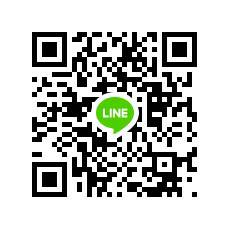 